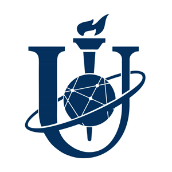 Міністерство освіти і науки УкраїниСУМСЬКИЙ ДЕРЖАВНИЙ УНІВЕРСИТЕТШановні колеги!Центр розвитку кадрового потенціалу Сумського державного університету запрошує педагогічних та науково-педагогічних працівників закладів освіти взяти участь у короткостроковій програмі «Педагогічна майстерність у сфері фізичного виховання та спорту».Орієнтовний період проведення: з 17.10.2022 р. по 21.10.2022 р. Робоча мова: українська.Форма участі: дистанційна.Загальний обсяг: 30 годин (1 кредит ЄКТС).Вартість: 400 грн. Тематичний план:1. Сучасні технології вдосконалення методів контролю в системі  фізичного виховання. Методи контролю фізичного розвитку та попередження  травматизму в системі фізичного виховання.2. Фізичне виховання як дидактична система формування гармонійно розвинутої особистості. 3. Технології популяризації фізичної культури і спорту у закладах освіти. 4. Інноваційні технології в системі фізичного виховання учнів. Використання ІКТ в організації спортивної роботи.5. Надання домедичної допомоги у процесі фізичного виховання та спорту у закладах освіти.Умови участі: для участі у програмі підвищення кваліфікації необхідно до 12 жовтня  2022  року зареєструватися найбільш зручним для вас способом: за QR-кодом: 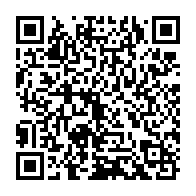 заповнивши електронну заявку за посиланням:https://docs.google.com/forms/d/e/1FAIpQLSdcrutUhXbZ9a8PQK4ufATtLWUtQ9X_tVAwAfnGeNAGyCog8A/viewform Контактна особа:  - Горета Любов В’ячеславівна, методист центру розвитку кадрового потенціалу, e-mail: L.goreta@crkp.sumdu.edu.ua, тел. (050) 617-09-42.